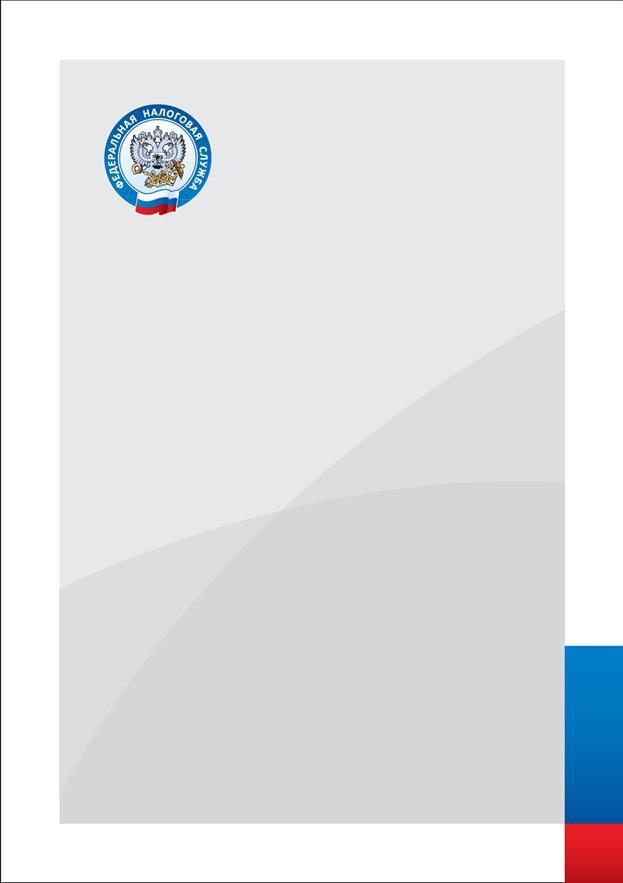 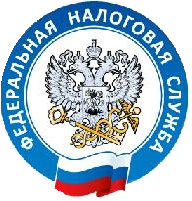 НА КАКИЕ РЕКВИЗИТЫ В ПЛАТЕЖНЫХ ДОКУМЕНТАХ СЛЕДУЕТ ОБРАТИТЬ ОСОБОЕ ВНИМАНИЕ ПРИ ПЕРЕЧИСЛЕНИИ СТРАХОВЫХ ВЗНОСОВ         При перечислении страховых взносов следует обратить особое внимание на указание следующих реквизитов в платежных документах:        1. Код администратора налоговых органов – первые три цифры Кода бюджетной классификации (КБК), который состоит из 20 знаков, (реквизит "104") – 182         Сопоставительная таблица по КБК размещена на сайте ФНС России (https://www.nalog.ru/rn77/taxation/insprem/).2. ИНН «получателя» (реквизит "61") – значение ИНН налогового органа – 6908005886;3. КПП «получателя» (реквизит "103") – значение КПП налогового органа -690801001;4. «Получатель» (реквизит "16") – наименование в сокращенном виде получателя платежа (органа Федерального казначейства) - Управление Федерального казначейства по Тверской области (МРИ ФНС РФ № 3 по Тверской обл.).5. ОКТМО (реквизит "105") с 01.01.2014 распоряжения о переводе денежных средств указывается значение кода, присвоенного территории муниципального образования (межселенной территории) или населенного пункта, входящего в состав муниципального образования в соответствии с Общероссийским классификатором территорий муниципальных образований (далее - ОКТМО), которое содержит строго 8 знаков. Следует обратить внимание, что с 01.01.2017 ОКТМО Удомельского городского округа – 28751000 (ранее Удомельский район и городское поселение Удомля). 6. Статус налогоплательщика (реквизит "101"):"01" - налогоплательщик (плательщик сборов) - юридическое лицо;"09" - налогоплательщик (плательщик сборов) - индивидуальный предприниматель;"10" - налогоплательщик (плательщик сборов) - нотариус, занимающийся частной практикой;"11" - налогоплательщик (плательщик сборов) - адвокат, учредивший адвокатский кабинет;"12" - налогоплательщик (плательщик сборов) - глава крестьянского (фермерского) хозяйства;                        "13" - налогоплательщик (плательщик сборов) - иное физическое лицо - клиент банка (владелец счета).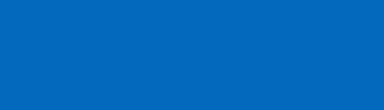 Телефон 8 (800) 222-22-22www.nalog.ru/rn